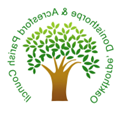 PC Meeting Dates & VNs Rota 2024-2025PC Meeting Dates & VNs Rota 2024-2025PC Meeting Dates & VNs Rota 2024-2025Council Meeting 2024/253VN publicationWho is writing up report:Please send to 3VNs & manager for web siteMay 8thAnnual Council MeetingJuneCllr N Antill-HolmesJune 12thJulyCllr A Hancock-GeorgeJuly 10thAugN/AAugustNO MEETINGSeptCllr D WarrenSeptember 11thOctCllr H GravettOctober 9thNovCllr S EllisonNovember 13thDecCllr D GelderDecember 11thJanNo EditionN/AJanuary 15th, 2025FebCllr T HawkeFebruary 12thMarCllr N Antill-HolmesMarch 12thAprCllr A Hancock-GeorgeApril 9thMayCllr M Warren